朝陽科技大學校外職場實習-學生實習滿意度調查表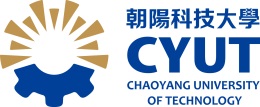 親愛的同學：您好，學校為了增進同學們的實務經驗，由各系規劃與所屬專業相關之實習課程，以加強同學們對工作職場實務的認知。為了確保校外實習課程的品質，請提供您今年參與校外實習課程的意見，以作為未來學校在教學或課程規劃調整的參考，您的資料將採匿名處理且絕對保密。謝謝您寶貴的意見~祝  學安校友服務暨職涯發展處  職涯發展組  敬啟~~~謝謝您的協助~~~部別□日間部  □進修部學制□二技    □四技    □研究所系所/班別      系/所    班      系/所    班      系/所    班      系/所    班      系/所    班      系/所    班性別□男      □女修習科目學分數          學分          學分          學分          學分          學分          學分必選修□必修    □選修實習機構名稱實習期間□寒假(1月-2月)   □暑假(7月-8月)   □全學期(4.5個月以上)  □全學年(1整年)  □其他□寒假(1月-2月)   □暑假(7月-8月)   □全學期(4.5個月以上)  □全學年(1整年)  □其他□寒假(1月-2月)   □暑假(7月-8月)   □全學期(4.5個月以上)  □全學年(1整年)  □其他□寒假(1月-2月)   □暑假(7月-8月)   □全學期(4.5個月以上)  □全學年(1整年)  □其他□寒假(1月-2月)   □暑假(7月-8月)   □全學期(4.5個月以上)  □全學年(1整年)  □其他□寒假(1月-2月)   □暑假(7月-8月)   □全學期(4.5個月以上)  □全學年(1整年)  □其他□寒假(1月-2月)   □暑假(7月-8月)   □全學期(4.5個月以上)  □全學年(1整年)  □其他□寒假(1月-2月)   □暑假(7月-8月)   □全學期(4.5個月以上)  □全學年(1整年)  □其他□寒假(1月-2月)   □暑假(7月-8月)   □全學期(4.5個月以上)  □全學年(1整年)  □其他□寒假(1月-2月)   □暑假(7月-8月)   □全學期(4.5個月以上)  □全學年(1整年)  □其他對實習課程的整體滿意度對實習課程的整體滿意度對實習課程的整體滿意度對實習課程的整體滿意度對實習課程的整體滿意度對實習課程的整體滿意度非常同意同意普通不同意非常不同意1.我覺得此次校外實習課程有助於我吸收新知及拓展視野。1.我覺得此次校外實習課程有助於我吸收新知及拓展視野。1.我覺得此次校外實習課程有助於我吸收新知及拓展視野。1.我覺得此次校外實習課程有助於我吸收新知及拓展視野。1.我覺得此次校外實習課程有助於我吸收新知及拓展視野。1.我覺得此次校外實習課程有助於我吸收新知及拓展視野。□□□□□2.我覺得此次校外實習課程可提供我進一步應用知識的機會。2.我覺得此次校外實習課程可提供我進一步應用知識的機會。2.我覺得此次校外實習課程可提供我進一步應用知識的機會。2.我覺得此次校外實習課程可提供我進一步應用知識的機會。2.我覺得此次校外實習課程可提供我進一步應用知識的機會。2.我覺得此次校外實習課程可提供我進一步應用知識的機會。□□□□□3.我覺得此次校外實習課程有助於提升我的專業知識與實務技能。3.我覺得此次校外實習課程有助於提升我的專業知識與實務技能。3.我覺得此次校外實習課程有助於提升我的專業知識與實務技能。3.我覺得此次校外實習課程有助於提升我的專業知識與實務技能。3.我覺得此次校外實習課程有助於提升我的專業知識與實務技能。3.我覺得此次校外實習課程有助於提升我的專業知識與實務技能。□□□□□4.我覺得此次校外實習課程有助於我熟悉職場生態。4.我覺得此次校外實習課程有助於我熟悉職場生態。4.我覺得此次校外實習課程有助於我熟悉職場生態。4.我覺得此次校外實習課程有助於我熟悉職場生態。4.我覺得此次校外實習課程有助於我熟悉職場生態。4.我覺得此次校外實習課程有助於我熟悉職場生態。□□□□□5.我覺得此次校外實習課程有助於促進我獨立思考，以及解決問題的能力。5.我覺得此次校外實習課程有助於促進我獨立思考，以及解決問題的能力。5.我覺得此次校外實習課程有助於促進我獨立思考，以及解決問題的能力。5.我覺得此次校外實習課程有助於促進我獨立思考，以及解決問題的能力。5.我覺得此次校外實習課程有助於促進我獨立思考，以及解決問題的能力。5.我覺得此次校外實習課程有助於促進我獨立思考，以及解決問題的能力。□□□□□6.我覺得此次校外實習課程有助於我了解業界的需求。6.我覺得此次校外實習課程有助於我了解業界的需求。6.我覺得此次校外實習課程有助於我了解業界的需求。6.我覺得此次校外實習課程有助於我了解業界的需求。6.我覺得此次校外實習課程有助於我了解業界的需求。6.我覺得此次校外實習課程有助於我了解業界的需求。□□□□□7.我覺得此次校外實習課程有助於培養我獨立自主、負責的精神。7.我覺得此次校外實習課程有助於培養我獨立自主、負責的精神。7.我覺得此次校外實習課程有助於培養我獨立自主、負責的精神。7.我覺得此次校外實習課程有助於培養我獨立自主、負責的精神。7.我覺得此次校外實習課程有助於培養我獨立自主、負責的精神。7.我覺得此次校外實習課程有助於培養我獨立自主、負責的精神。□□□□□8.我覺得此次校外實習課程有助於我建立良好的人際關係。8.我覺得此次校外實習課程有助於我建立良好的人際關係。8.我覺得此次校外實習課程有助於我建立良好的人際關係。8.我覺得此次校外實習課程有助於我建立良好的人際關係。8.我覺得此次校外實習課程有助於我建立良好的人際關係。8.我覺得此次校外實習課程有助於我建立良好的人際關係。□□□□□9.我覺得此次校外實習課程有助於我培養團隊合作精神。9.我覺得此次校外實習課程有助於我培養團隊合作精神。9.我覺得此次校外實習課程有助於我培養團隊合作精神。9.我覺得此次校外實習課程有助於我培養團隊合作精神。9.我覺得此次校外實習課程有助於我培養團隊合作精神。9.我覺得此次校外實習課程有助於我培養團隊合作精神。□□□□□10.我對此次校外實習學校實習輔導教師指導實習感到滿意。10.我對此次校外實習學校實習輔導教師指導實習感到滿意。10.我對此次校外實習學校實習輔導教師指導實習感到滿意。10.我對此次校外實習學校實習輔導教師指導實習感到滿意。10.我對此次校外實習學校實習輔導教師指導實習感到滿意。10.我對此次校外實習學校實習輔導教師指導實習感到滿意。□□□□□11.我對此次校外實習合作機構內容安排感到滿意。11.我對此次校外實習合作機構內容安排感到滿意。11.我對此次校外實習合作機構內容安排感到滿意。11.我對此次校外實習合作機構內容安排感到滿意。11.我對此次校外實習合作機構內容安排感到滿意。11.我對此次校外實習合作機構內容安排感到滿意。□□□□□12.我對此次校外實習合作機構實習環境感到滿意。12.我對此次校外實習合作機構實習環境感到滿意。12.我對此次校外實習合作機構實習環境感到滿意。12.我對此次校外實習合作機構實習環境感到滿意。12.我對此次校外實習合作機構實習環境感到滿意。12.我對此次校外實習合作機構實習環境感到滿意。□□□□□13.我對此次校外實習合作機構實習福利感到滿意。13.我對此次校外實習合作機構實習福利感到滿意。13.我對此次校外實習合作機構實習福利感到滿意。13.我對此次校外實習合作機構實習福利感到滿意。13.我對此次校外實習合作機構實習福利感到滿意。13.我對此次校外實習合作機構實習福利感到滿意。□□□□□14.我對此次校外實習合作機構人員指導實習感到滿意。14.我對此次校外實習合作機構人員指導實習感到滿意。14.我對此次校外實習合作機構人員指導實習感到滿意。14.我對此次校外實習合作機構人員指導實習感到滿意。14.我對此次校外實習合作機構人員指導實習感到滿意。14.我對此次校外實習合作機構人員指導實習感到滿意。□□□□□15.整體而言，我對此次校外實習合作之機構感到滿意。15.整體而言，我對此次校外實習合作之機構感到滿意。15.整體而言，我對此次校外實習合作之機構感到滿意。15.整體而言，我對此次校外實習合作之機構感到滿意。15.整體而言，我對此次校外實習合作之機構感到滿意。15.整體而言，我對此次校外實習合作之機構感到滿意。□□□□□16.整體而言，此次校外實習課程規劃對我是有幫助的。16.整體而言，此次校外實習課程規劃對我是有幫助的。16.整體而言，此次校外實習課程規劃對我是有幫助的。16.整體而言，此次校外實習課程規劃對我是有幫助的。16.整體而言，此次校外實習課程規劃對我是有幫助的。16.整體而言，此次校外實習課程規劃對我是有幫助的。□□□□□17.第1~16題中，如勾選「不同意」或「非常不同意」時，請提供理由或建議，以利改進。(理由或建議)                                                                                      17.第1~16題中，如勾選「不同意」或「非常不同意」時，請提供理由或建議，以利改進。(理由或建議)                                                                                      17.第1~16題中，如勾選「不同意」或「非常不同意」時，請提供理由或建議，以利改進。(理由或建議)                                                                                      17.第1~16題中，如勾選「不同意」或「非常不同意」時，請提供理由或建議，以利改進。(理由或建議)                                                                                      17.第1~16題中，如勾選「不同意」或「非常不同意」時，請提供理由或建議，以利改進。(理由或建議)                                                                                      17.第1~16題中，如勾選「不同意」或「非常不同意」時，請提供理由或建議，以利改進。(理由或建議)                                                                                      17.第1~16題中，如勾選「不同意」或「非常不同意」時，請提供理由或建議，以利改進。(理由或建議)                                                                                      17.第1~16題中，如勾選「不同意」或「非常不同意」時，請提供理由或建議，以利改進。(理由或建議)                                                                                      17.第1~16題中，如勾選「不同意」或「非常不同意」時，請提供理由或建議，以利改進。(理由或建議)                                                                                      17.第1~16題中，如勾選「不同意」或「非常不同意」時，請提供理由或建議，以利改進。(理由或建議)                                                                                      17.第1~16題中，如勾選「不同意」或「非常不同意」時，請提供理由或建議，以利改進。(理由或建議)                                                                                      18.此次校外實習是否可協助瞭解及規劃未來的就業方向。     □ 是。  □否，說明：                         18.此次校外實習是否可協助瞭解及規劃未來的就業方向。     □ 是。  □否，說明：                         18.此次校外實習是否可協助瞭解及規劃未來的就業方向。     □ 是。  □否，說明：                         18.此次校外實習是否可協助瞭解及規劃未來的就業方向。     □ 是。  □否，說明：                         18.此次校外實習是否可協助瞭解及規劃未來的就業方向。     □ 是。  □否，說明：                         18.此次校外實習是否可協助瞭解及規劃未來的就業方向。     □ 是。  □否，說明：                         18.此次校外實習是否可協助瞭解及規劃未來的就業方向。     □ 是。  □否，說明：                         18.此次校外實習是否可協助瞭解及規劃未來的就業方向。     □ 是。  □否，說明：                         18.此次校外實習是否可協助瞭解及規劃未來的就業方向。     □ 是。  □否，說明：                         18.此次校外實習是否可協助瞭解及規劃未來的就業方向。     □ 是。  □否，說明：                         18.此次校外實習是否可協助瞭解及規劃未來的就業方向。     □ 是。  □否，說明：                         19.實習期間是否有學校教師到實習機構進行輔導訪視？       □是，共      次。□否。19.實習期間是否有學校教師到實習機構進行輔導訪視？       □是，共      次。□否。19.實習期間是否有學校教師到實習機構進行輔導訪視？       □是，共      次。□否。19.實習期間是否有學校教師到實習機構進行輔導訪視？       □是，共      次。□否。19.實習期間是否有學校教師到實習機構進行輔導訪視？       □是，共      次。□否。19.實習期間是否有學校教師到實習機構進行輔導訪視？       □是，共      次。□否。19.實習期間是否有學校教師到實習機構進行輔導訪視？       □是，共      次。□否。19.實習期間是否有學校教師到實習機構進行輔導訪視？       □是，共      次。□否。19.實習期間是否有學校教師到實習機構進行輔導訪視？       □是，共      次。□否。19.實習期間是否有學校教師到實習機構進行輔導訪視？       □是，共      次。□否。19.實習期間是否有學校教師到實習機構進行輔導訪視？       □是，共      次。□否。20.若學校教師有進行訪視，對此次教師的訪視是否滿意？ □ 是。  □否，說明：                         20.若學校教師有進行訪視，對此次教師的訪視是否滿意？ □ 是。  □否，說明：                         20.若學校教師有進行訪視，對此次教師的訪視是否滿意？ □ 是。  □否，說明：                         20.若學校教師有進行訪視，對此次教師的訪視是否滿意？ □ 是。  □否，說明：                         20.若學校教師有進行訪視，對此次教師的訪視是否滿意？ □ 是。  □否，說明：                         20.若學校教師有進行訪視，對此次教師的訪視是否滿意？ □ 是。  □否，說明：                         20.若學校教師有進行訪視，對此次教師的訪視是否滿意？ □ 是。  □否，說明：                         20.若學校教師有進行訪視，對此次教師的訪視是否滿意？ □ 是。  □否，說明：                         20.若學校教師有進行訪視，對此次教師的訪視是否滿意？ □ 是。  □否，說明：                         20.若學校教師有進行訪視，對此次教師的訪視是否滿意？ □ 是。  □否，說明：                         20.若學校教師有進行訪視，對此次教師的訪視是否滿意？ □ 是。  □否，說明：                         21.實習生薪資/津貼支領狀況─ □領基本薪資(月薪)   □領基本薪資(時薪)  □領實習津貼                              □領獎助學金        □無任何補助        □其他21.實習生薪資/津貼支領狀況─ □領基本薪資(月薪)   □領基本薪資(時薪)  □領實習津貼                              □領獎助學金        □無任何補助        □其他21.實習生薪資/津貼支領狀況─ □領基本薪資(月薪)   □領基本薪資(時薪)  □領實習津貼                              □領獎助學金        □無任何補助        □其他21.實習生薪資/津貼支領狀況─ □領基本薪資(月薪)   □領基本薪資(時薪)  □領實習津貼                              □領獎助學金        □無任何補助        □其他21.實習生薪資/津貼支領狀況─ □領基本薪資(月薪)   □領基本薪資(時薪)  □領實習津貼                              □領獎助學金        □無任何補助        □其他21.實習生薪資/津貼支領狀況─ □領基本薪資(月薪)   □領基本薪資(時薪)  □領實習津貼                              □領獎助學金        □無任何補助        □其他21.實習生薪資/津貼支領狀況─ □領基本薪資(月薪)   □領基本薪資(時薪)  □領實習津貼                              □領獎助學金        □無任何補助        □其他21.實習生薪資/津貼支領狀況─ □領基本薪資(月薪)   □領基本薪資(時薪)  □領實習津貼                              □領獎助學金        □無任何補助        □其他21.實習生薪資/津貼支領狀況─ □領基本薪資(月薪)   □領基本薪資(時薪)  □領實習津貼                              □領獎助學金        □無任何補助        □其他21.實習生薪資/津貼支領狀況─ □領基本薪資(月薪)   □領基本薪資(時薪)  □領實習津貼                              □領獎助學金        □無任何補助        □其他21.實習生薪資/津貼支領狀況─ □領基本薪資(月薪)   □領基本薪資(時薪)  □領實習津貼                              □領獎助學金        □無任何補助        □其他22.畢業後，您是否會考慮於此次實習之產業任職？ □會。  □不會，說明：                                22.畢業後，您是否會考慮於此次實習之產業任職？ □會。  □不會，說明：                                22.畢業後，您是否會考慮於此次實習之產業任職？ □會。  □不會，說明：                                22.畢業後，您是否會考慮於此次實習之產業任職？ □會。  □不會，說明：                                22.畢業後，您是否會考慮於此次實習之產業任職？ □會。  □不會，說明：                                22.畢業後，您是否會考慮於此次實習之產業任職？ □會。  □不會，說明：                                22.畢業後，您是否會考慮於此次實習之產業任職？ □會。  □不會，說明：                                22.畢業後，您是否會考慮於此次實習之產業任職？ □會。  □不會，說明：                                22.畢業後，您是否會考慮於此次實習之產業任職？ □會。  □不會，說明：                                22.畢業後，您是否會考慮於此次實習之產業任職？ □會。  □不會，說明：                                22.畢業後，您是否會考慮於此次實習之產業任職？ □會。  □不會，說明：                                23.我在此次實習課程中覺得最滿意的部份有…23.我在此次實習課程中覺得最滿意的部份有…23.我在此次實習課程中覺得最滿意的部份有…23.我在此次實習課程中覺得最滿意的部份有…23.我在此次實習課程中覺得最滿意的部份有…23.我在此次實習課程中覺得最滿意的部份有…23.我在此次實習課程中覺得最滿意的部份有…23.我在此次實習課程中覺得最滿意的部份有…23.我在此次實習課程中覺得最滿意的部份有…23.我在此次實習課程中覺得最滿意的部份有…23.我在此次實習課程中覺得最滿意的部份有…24.可以讓實習變得更好的建議…(對實習機構或學校)24.可以讓實習變得更好的建議…(對實習機構或學校)24.可以讓實習變得更好的建議…(對實習機構或學校)24.可以讓實習變得更好的建議…(對實習機構或學校)24.可以讓實習變得更好的建議…(對實習機構或學校)24.可以讓實習變得更好的建議…(對實習機構或學校)24.可以讓實習變得更好的建議…(對實習機構或學校)24.可以讓實習變得更好的建議…(對實習機構或學校)24.可以讓實習變得更好的建議…(對實習機構或學校)24.可以讓實習變得更好的建議…(對實習機構或學校)24.可以讓實習變得更好的建議…(對實習機構或學校)